     Welcome to French class! French is one of the most widely used languages in the world, and I am so excited to explore the language and culture with you this year! This course is an introduction of French language and culture through topics such as school, family, friends, restaurants, activities, vacations, and wherever else our interests take us! Activities you can expect to be doing in class include: Singing, dancing, acting/presenting, playing games, working individually and in teams. There will be opportunities for student choice in projects and ideas for lessons, so please share if you have ideas. The key to success is in your effort to interact with others on a regular basis, complete homework on time, and ask for help when needed. 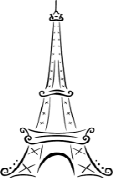 Class expectations:Be prepared. Come to class on time ready to work and participate.Cell phones and electronic devices off and away unless I tell you otherwise! Take initiative. Don’t wait to be asked.Be kind. Respect other people and their ideas. Respect the classroom environment. Remember that we are all learning, and we will all make mistakes (even Madame!)Materials:For this class you ABSOLUTELY need:A positive attitude! Pencils or pens, a dark colored dry erase (whiteboard) marker.A binder (a portion of a 3 ring binder dedicated to French is fine), 4 binder dividers, loose leaf binder paper (No bound or spiral notebooks, please.) There will be periodic binder checks throughout the year to ensure you are keeping your notes organized. Textbook: D’Accord  Level I.  The textbook and cahier interactif (workbook) are both available online at the supersite: http://www.vhlcentral.com/. Many of the homework activities will be online assignments, thus students must have regular access to a computer with reliable internet.  If this poses a long-term problem, notify me immediately. 
More about homework…*All online homework activities that are submitted for a grade should be submitted two hours prior to the posted “due” time on the site to avoid any glitches on the website or server.  *Students will have at least 2 days to complete online assignments, with the expectation that students complete homework the day it is assigned. This is to allow you extra time should technical difficulties arise. This means that technical difficulties will not excuse a student from turning in an assignment late.Class Website:  mmeregan.weebly.comThe website can be accessed via the Skyline homepage. I update my website with homework, and important dates regularly. Students are expected to check the class website often, especially if they are absent.  However, students should still make note of homework and assignments that are assigned in class as technology is not always perfect (and neither am I!)  It is important to pay attention to assignments assigned in class, as they will still be due, even if not posted on the website.  Class Policies:Absent/Late WorkNO LATE WORK will be accepted.NO RETAKES of tests will be permitted. You will be allowed to RETAKE ONE QUIZ per semester. I expect students to study on a nightly/regular basis and be prepared in advance. No credit will be earned for unexcused absences. If you have an excused absence, you have 5 school days from the date of your absence, to earn credit on any missed work. Ultimately, it is your responsibility to find out what you missed and make sure that you have successfully made up all tests, quizzes, and homework assignments within the allotted 5 day time frame. For example: If you forget to come in on the day you had planned to do your make-up, you still only have 5 days from the absence date to make up your missed work! Please be aware that schoolwork takes priority over extracurricular activities.  If you are absent, it is required that you do the following to check for missed work: check the website, ask at least 2 classmates what you missed, email Madame Regan if needed, (and copy any notes as necessary) upon your return, then ask Madame Regan if you have any remaining questions.Academic IntegrityPlease know that the use of online (such as google translate) or handheld translators is NEVER allowed, this constitutes academic dishonesty and has serious consequences. Nor can you ask a tutor to edit your compositions. All work much be entirely your own. Should a student be suspected to have received outside ‘help’, he/she will be given a zero on the assignment with possible disciplinary action.  Please refer to the Academic Integrity Policy in the Student Hand book or in Documents of the class website. Grading Policy:  Grades are based on the following course components:Projects/Tests/Quizzes (40%) There will be several small quizzes on vocabulary, verbs, grammar, and culture. You can expect about one a week.  At the end of chapters or units there will either be a unit test, a project, or both. Examples of potential projects may include cultural research, oral presentations in French, or longer written assignments.Homework (20%) You will have homework almost every night in this class. Most assignments will come from the online workbook associated with our textbooks.  You are also expected to review any previously learned material on a nightly basis, especially if no homework has been assigned. Speaking/Participation (30%) You will have several opportunities to practice your oral skills this year! In fact, you should be speaking en français at least a few times every day. Since this is a language course you are expected to speak voluntarily in French every day. The more you participate in, think about, and use your French in the classroom, the more prepared you will be to use it in a more spontaneous, real life situation. It is the expectation that all class time be devoted to the learning of French. If you finish in-class work early, find something to do in French! Final Exam (10%) You will have 2 final exams and each will be comprehensive. The semester 1 exam will cover Sept-Jan. And the semester 2 will cover Sept-June. More on grades:  If you have a concern about a grade on a particular assignment or exam, you must consult Mme Regan in person and/or by email regarding the matter within 7 calendar days from the date that the assignment was entered on Skyward.  Mme Regan will respond to you by email about your inquiry as soon as possible. It is your responsibility to check Skyward at least once a week. ***The World Language Department has a no extra credit policy.***Please sign and return this form to Mrs. Regan by Friday, September 6th.Dear Parents and Guardians,It is my belief that a successful education involves a partnership between educators and parents/guardians. I look forward to working with you to help make this happen! I set three goals for my students this year, and I have asked that they do the same. I would also like to know what YOUR goals are for your student this year. I will do my best to support you and your student as we all grow and learn together throughout this upcoming year. I appreciate any questions or concerns be emailed to me as well as any input about needs you or your student might have.My goals:1. To create a safe, comfortable, and fun environment to foster student learning.2. To help students express themselves in French in a variety of situations 3. To inspire curiosity, interest, and passion for the language and culture of the francophone world.Student goals:1.2.3.Supervising Adult goals:1.2.3.Responsibility Contract:I have read, agree to, and understand my responsibilities for French. I will adhere to these rules and refer to the syllabus in case of confusion in the future. I will take responsibility for pursuing my goals. Student name: _____________________________________Student Signature ______________________________________   Date __________________Parent/Guardian Signature _________________________________ Date _________________Sincerely,Deborah Regan